АДМИНИСТРАЦИЯсельского поселения «Деревня Погореловка»ПОСТАНОВЛЕНИЕд. Погореловкаот 20 октября 2022 года                                                                     №36  В соответствии с Федеральным законом от 03.10.2003 №131-ФЗ «Об общих принципах организации местного самоуправления в Российской Федерации, Уставом сельского поселения «Деревня Погореловка, Положением о порядке регистрации Устава ТОС в МО сельское поселение «Деревня Погореловка» принятого Решением Сельской Думы сельского  поселения «Деревня Погореловка» №56 от 28.12.2021г. Решением Сельской Думы сельского поселения «Деревня Погореловка» №81 от 19 октября 2022года «Об установлении границ территорий ТОС (территориального общественного самоуправления) «Преображение», администрация сельского поселения «Деревня Погореловка»ПОСТАНОВЛЯЕТ:       1.Зарегистрировать прилагаемый Устав территориального общественного самоуправления (далее – ТОС) «Преображение», сельского поселения «Деревня Погореловка» Перемышльского района Калужской области, утвержденный собранием граждан от 08.10.2022года (приложение 1).2. Внести запись о регистрации Устава ТОС «Преображение» в журнал регистрации уставов территориального общественного самоуправления- №01.3. Опубликовать настоящее постановление в периодическом печатном  издании «Наша Жизнь» и разместить на официальном сайте администрации муниципального района « Перемышльский район» в разделе- поселения4. Настоящее постановление вступает в силу после его официального опубликования.5. Контроль за выполнением настоящего постановления оставляю за собой         Глава  администрации         сельского поселения                                       Л.Г. АверинаУСТАВтерриториального общественного самоуправления«Преображение»сельское поселение «Деревня Погореловка»Перемышльского района Калужской области1. Общие положения1.1. Территориальное общественное самоуправление (далее - ТОС) является самоорганизацией граждан по месту их жительства на части территории муниципального образования сельское поселение «Деревня Погореловка» для самостоятельного и под свою ответственность осуществления собственных инициатив по вопросам местного значения.1.2. Полное наименование: Территориальное общественное самоуправление «Преображение».Сокращенное наименование: ТОС  «Преображение».1.3. Территория, на которой осуществляется территориальное общественное самоуправление, находится в следующих границах: сельское поселение                               «Деревня Погореловка» Перемышльского района Калужской области, д.Погореловка.1.4. В своей деятельности ТОС руководствуется Конституцией Российской Федерации, Гражданским кодексом Российской Федерации, Федеральным законом «Об общих принципах организации местного самоуправления в Российской Федерации» (далее-Федеральный закон №-131), правовыми актами муниципального образования сельское поселение «Деревня Погореловка», настоящим Уставом.1.5. В соответствии с частью 5 статьи 27 Федерального закона № 131-ФЗ ТОС создан:- без образования юридического лица.1.6. ТОС учреждается на неопределенный срок. ТОС считается учрежденным - с момента регистрации Устава ТОС администрацией муниципального образования сельское поселение «Деревня Погореловка» 2. Цель, задачи и основные направления деятельности ТОС2.1. Цель деятельности ТОС – самостоятельное и под свою ответственность осуществление собственных инициатив по вопросам местного значения на территории, указанной в подпункте 1.3 раздела 1 настоящего Устава.Задачи деятельности ТОС - осуществление права граждан соответствующей территории на участие в местном самоуправлении, поддержка гражданских интересов, инициатив, формирование системы общественного согласия на основе общности традиций, интересов и общечеловеческих ценностей.2.2. Формами осуществления деятельности ТОС являются проводимые не реже одного раза в полгода собрания граждан, а также заседания Совета ТОС и организуемые ими мероприятия.2.3. Основными задачами и направлениями деятельности ТОС являются:	- обеспечение исполнения решений, принятых на собраниях граждан;- осуществление хозяйственной деятельности по благоустройству территории, иной хозяйственной деятельности, направленной на удовлетворение социально-бытовых потребностей граждан, проживающих на территории ТОС;- взаимодействие с администрацией муниципального образования сельское поселение «Деревня Погореловка» по вопросам благоустройства территории;- осуществление деятельности, направленной на формирование комфортной и безопасной среды для граждан, проживающих на соответствующей территории;- организация участия населения в решении вопросов местного значения на соответствующей территории;- информирование жителей о решениях органов местного самоуправления (муниципального образования), принятых по предложению или при участии жителей при осуществлении деятельности ТОС;- участие в разработке предложений по развитию соответствующих территорий;- изучение потребностей жителей, проживающих на соответствующей территории;- участие в организации и проведении социально значимых мероприятий, а также досуга проживающего населения.	3. Участники ТОС3.1. В осуществлении деятельности TOCа вправе принимать участие граждане, проживающие на территории, указанной в подпункте 1.3 раздела 1 настоящего Устава, достигшие 16-летнего возраста.4. Структура органов ТОС4.1. Органами ТОС являются:- Собрание граждан – высший орган управления;- Совет территориального общественного самоуправления – постоянно действующий руководящий орган;- председатель Совета ТОС – руководитель Совета ТОС.5. Собрание граждан       5.1. Высшим органом управления ТОС в пределах территории ТОС, численность проживающих на которой составляет до 300 жителей, является собрание граждан.5.2. К исключительным правам собрания граждан, осуществляющего деятельность ТОС, относятся:1) установление структуры органов ТОС;2) принятие устава ТОС, внесение в него изменений и дополнений;3) избрание Совета ТОС;4) определение основных направлений деятельности ТОС;5) утверждение сметы доходов и расходов ТОС и отчета о ее исполнении;6) рассмотрение и утверждение отчетов о деятельности Совета ТОС, отзыв членов Совета ТОС.5.3. К иным правам собрания граждан относятся:-	принятие решения о прекращении ТОС;-	внесение проектов муниципальных правовых актов в органы местного самоуправления муниципального образования по вопросам организации деятельности ТОС;- принятие решения о вступлении ТОС в ассоциации (союзы) общественного самоуправления;- решение иных вопросов, не противоречащих действующему законодательству.5.4. Собрание граждан проводятся по мере необходимости, но не реже одного раза в полгода.5.5. Собрание граждан может созываться председателем Совета ТОС, Советом ТОС или инициативными группами. Численность инициативной группы граждан должна составлять не менее 10 человек из числа жителей соответствующей территории.5.6. Собрание граждан, созванное инициативной группой, проводится не позднее 30 дней со дня письменного обращения инициативной группы в Совет ТОС.5.7. В срок не позднее 10 дней до дня проведения собрания граждан инициатор, созывающий собрание, должен уведомить жителей соответствующей территории, о месте, дате, времени проведения собрания, предлагаемой повестке дня, используя для этого средства массовой информации, почтовые извещения, подворные обходы, объявления, и иным незапрещенным законодательством способом.5.8. До открытия собрания граждан проводится обязательная регистрация участников с указанием фамилии, имени, отчества, года рождения, адреса места жительства.Регистрацию участников осуществляют граждане из состава инициативной группы, либо члены Совета ТОС. 5.9. Для ведения собрания граждан избираются председатель, секретарь.5.10. Вопросы, включенные в повестку дня собрания граждан, утверждаются большинством голосов присутствующих на собрании.5.11. Регламент работы собрания граждан и порядок голосования определяются самим собранием. 5.12. Собрание граждан по вопросам организации и осуществления деятельности ТОС считается правомочным, если в нем принимают участие не менее двух третей участников ТОС, указанных в пункте 3.1 настоящего Устава.5.13. Решения собрания граждан по вопросам исключительных полномочий принимаются путем открытого голосования большинством в 2/3 голосов присутствующих участников. Решения собраний граждан по иным вопросам принимаются путем открытого голосования большинством голосов присутствующих участников.5.14. На собрании граждан секретарем ведется протокол, в котором указываются: - дата и место проведения собрания граждан; - общее число граждан, проживающих на соответствующей территории;- количество присутствующих; - фамилия, имя, отчество председателя, секретаря;- повестка дня; - содержание выступлений; - фамилия, имя, отчество участников собрания граждан;- результаты голосования и принятые решения. Протокол составляется в двух экземплярах. К протоколу прилагается список зарегистрированных участников.5.15. Решения собраний граждан в течение 10 дней доводятся до сведения в Сельскую Думу сельского поселения «Деревня Погореловка» (представительного органа муниципального образования), администрации сельского поселения «Деревня Погореловка» (муниципального образования), а также граждан, проживающих на территории ТОС всеми незапрещенными законодательством способами.5.16. Решения собрания граждан для Совета ТОС носят обязательный характер.7. Совет ТОС7.1. В целях организации и непосредственной реализации функций по осуществлению деятельности ТОС собрание граждан избирает Совет ТОС - постоянно действующий руководящий орган, осуществляющий организационно-распорядительные функции по реализации инициатив граждан, реализации решений собрания граждан, а также участия граждан в решении вопросов местного значения на территории, указанной в пункте 1.3 раздела 1 настоящего Устава.7.2. Совет ТОС избирается на собрании граждан открытым голосованием сроком на 10 лет в составе не более 7 человек.7.3. Права и обязанности Совета ТОС:- решением Совета избирается председатель Совета из числа членов Совета.- представляет по вопросам организации ТОС интересы населения, проживающего на соответствующей территории;- обеспечивает исполнение решений, принятых на собраниях ТОС;- организует осуществление хозяйственной деятельности по благоустройству территории, иную хозяйственную деятельность, направленную на удовлетворение социально-бытовых потребностей граждан, проживающих на соответствующей территории, как за счет средств указанных граждан, так и на основании договора между органами территориального общественного самоуправления и органами местного самоуправления муниципального образования сельского поселения «Деревня Погореловка» с использованием средств местного бюджета;- утверждает документы на участие ТОС в конкурсах, проводимых на территории муниципального образования;- организует территориальное общественное самоуправление и координирует деятельность органов ТОС в границах своей территории;- выдвигает своих делегатов для участия в других организациях в случаях и порядке, установленных законодательством;- осуществляет иные функции, предусмотренные правовыми актами муниципального образования сельского поселения «Деревня Погореловка», Уставом ТОС.7.4. На первом заседании Совета ТОС избираются:- председатель Совета ТОС из членов Совета ТОС на срок полномочий Совета ТОС решением Совета ТОС;- заместитель председателя Совета ТОС из числа членов Совета ТОС, который выполняет поручения председателя Совета ТОС, а в случае отсутствия председателя (болезнь, отпуск, командировка) или невозможности выполнения им своих обязанностей осуществляет его функции.- секретарь Совета ТОС.7.5. Заседание Совета ТОС считается правомочным при участии в нем более 50% членов Совета ТОС.7.6. Решения Совета ТОС принимаются простым большинством голосов.7.7. Совет TOC подконтролен и подотчетен собранию (конференции) граждан.7.8. Совет ТОС отчитывается о своей деятельности на собрании ТОС.7.9. Полномочия Совета ТОС прекращаются досрочно в случаях:-    фактического прекращения деятельности Совета ТОС;-  решения собрания о выражении недоверия Совету ТОС;-   самороспуска Совета ТОС.7.10. Решение собрания граждан о недоверии Совету ТОС считается принятым, если за него отдано более половины голосов участников собрания граждан.7.11. Решение собрания граждан о недоверии Совету ТОС влечет лишение статуса председателя Совета ТОС.8. Председатель Совета ТОС8.1. Председатель организует работу Совета ТОС и подотчетен Собранию граждан и Совету ТОС.8.2. Полномочия председателя Совета ТОС:	- представляет ТОС в соответствии с законодательством в отношениях с органами государственной власти, органами местного самоуправления, организациями и гражданами;	- организует работу ТОС по достижению уставных целей;	- руководит текущей деятельностью ТОС, в том числе для осуществления решений собрания граждан;- созывает заседания Совета ТОС, доводит до сведения членов Совета ТОС и населения время и место их проведения, а также проект повестки дня;- осуществляет руководство подготовкой заседаний и вопросов, выносимых на рассмотрение Совета ТОС;- ведет заседание Совета ТОС в соответствии с установленным на заседании регламентом;- докладывает Совету ТОС о положении дел на подведомственной территории;- подписывает решения, протоколы заседаний совместно с секретарем заседаний;-представляет собранию граждан ТОС на утверждение смету доходов и расходов ТОС и отчет о ее исполнении;- в порядке, установленном законодательством, представляет уполномоченным органам финансового контроля муниципального образования информацию для осуществления контроля за соблюдением бюджетного законодательства;- подписывает денежные и расчетные документы, финансовые обязательства ТОС.8.3. В случае самоотвода председателя Совета ТОС от работы исполнение обязанностей председателя по решению Совета ТОС возлагается на его заместителя или одного из членов Совета ТОС.	8.4.	Председатель Совета ТОС не реже одного раза в квартал проводит заседания Совета ТОС, на котором рассматриваются и решаются вопросы работы Совета ТОС. Совет ТОС заслушивает информацию председателя о проделанной работе, определяет вопросы, по которым председатель Совета ТОС принимает решение самостоятельно в рабочем порядке и отчитывается по ним на заседании Совета.8.5. К компетенции председателя Совета ТОС относится решение всех вопросов, которые не составляют компетенцию собрания граждан, Совета ТОС. Председатель Совета ТОС принимает решения по вопросам, отнесенным к его компетенции, единолично. 8.6. Полномочия председателя Совета ТОС прекращаются досрочно в случае:- смерти;- самоотвода;- признания судом недееспособным или ограниченно дееспособным;- признания судом безвестно отсутствующим или объявления умершим;- вступления в отношении его в законную силу обвинительного приговора суда;- выезда за пределы территории ТОС на постоянное место жительства;- досрочного прекращения полномочий Совета ТОС;- призыва на военную службу или направления на заменяющую ее альтернативную гражданскую службу.9. Порядок приобретения имущества, а также порядок пользования и распоряжения указанным имуществом и финансовыми средствами9.1. Финансово-экономическую основу ТОС составляют собственные финансовые средства и имущество. Собственные финансовые средства и имущество ТОС образуются за счет добровольных пожертвований граждан, организаций, добровольных материальных вложений граждан, организаций, а также иных поступлений в соответствии с законодательством.9.2. Территориальное общественное самоуправление для осуществления своей  деятельности может приобретать движимое и недвижимое имущество, иные вещи (включая наличные денежные средства, результаты работ и оказание услуг) в порядке и на условиях, предусмотренных Гражданским кодексом Российской Федерации, Бюджетным кодексом Российской Федерации.9.3. Смета доходов и расходов ТОС утверждается решением конференции собрания граждан ТОС.9.4. Собственные финансовые средства и имущество ТОС используются для достижения целей и задач ТОС, решения вопросов, определенных пунктом 2.3 настоящего Устава.9.5. Учет имущества и финансовых средств в соответствии с законодательством осуществляется Председателем Совета ТОС или иным лицом, определенным решением собрания граждан. Данные лица несут персональную ответственность за организацию учета имущества, финансовых средств, а также за соблюдение законодательства при выполнении финансово-экономических, хозяйственных операций. 9.6. Жители территории ТОС имеют право на беспрепятственное и незамедлительное получение информации о финансово-экономической деятельности ТОС. Порядок предоставления такой информации устанавливается собранием ТОС.9.7. Территориальное общественное самоуправление отвечает по своим обязательствам тем своим имуществом, на которое по законодательству Российской Федерации может быть обращено взыскание.10. Порядок прекращения деятельности ТОС10.1. Деятельность ТОС прекращается на основании соответствующего решения собрания граждан, проживающих на территории, указанной в подпункте 1.3 раздела 1 настоящего Устава, и участвующих в осуществлении местного самоуправления в соответствии с законодательством.10.2. Решение собрания о прекращении деятельности ТОС направляется в администрацию сельского поселения «Деревня Погореловка», представительный орган муниципального образования сельского поселения «Деревня Погореловка» в течение трех рабочих  дней после даты  принятия такого решения.Приложениек Уставу территориального общественного самоуправления «Преображение»ПОЛОЖЕНИЕО ТЕРРИТОРИАЛЬНОМ ОБЩЕСТВЕННОМ САМОУПРАВЛЕНИИ ВМУНИЦИПАЛЬНОМ ОБРАЗОВАНИИ СЕЛЬСКОЕ ПОСЕЛЕНИЕ «ДЕРЕВНЯ ПОГОРЕЛОВКА»1. Правовая основа территориального общественного самоуправления, общие понятия1.1. Настоящее Положение разработано в соответствии с Конституцией Российской Федерации, Федеральным законом «Об общих принципах организации местного самоуправления в Российской Федерации» (далее-Федеральный закон), уставом муниципального образования сельского поселения «Деревня Погореловка».1.2. Положение определяет порядок организации и осуществления территориального общественного самоуправления, установления границ территории, на которой осуществляется территориальное общественное самоуправление, порядок регистрации уставов территориальных общественных самоуправлений, а также условия и порядок выделения необходимых денежных средств из бюджета муниципального образования сельское поселение «Деревня Погореловка».1.3. Территориальное общественное самоуправление (далее - ТОС) - самоорганизация граждан по месту их жительства на части территории муниципального образования сельское поселение «Деревня Погореловка» для самостоятельного и под свою ответственность осуществления собственных инициатив по вопросам местного значения.1.4. ТОС является формой непосредственного осуществления населением местного самоуправления на части территории сельского поселения                                  «Деревня Погореловка».2. Территория осуществления деятельности ТОС, установление (изменение) границ территории, на которой осуществляется деятельность ТОС2.1. ТОС осуществляет свою деятельность на определенной части территорий проживания жителей: подъезд многоквартирного жилого дома; многоквартирный жилой дом; группа жилых домов, жилой микрорайон; сельский населенный пункт, не являющийся поселением, иные территории проживания жителей.2.2. Границы территории, на которой осуществляется деятельность ТОС, устанавливаются представительным органом муниципального образования сельское поселение «Деревня Погореловка» по предложению населения, проживающего на данной территории.2.3. Изменение границ территории, на которой осуществляется ТОС, осуществляется в результате:- изменения территории, на которой оно осуществляется;- объединения территории ТОС;- разделения ТОС.2.4. Границы территории, на которой осуществляется ТОС, устанавливаются и изменяются в порядке, предусмотренном настоящим Положением, и в соответствии со следующими требованиями:2.4.1. Границы территории, на которой осуществляется деятельность ТОС, не могут выходить за границы территории муниципального образования сельское поселение «Деревня Погореловка».2.4.2. Неразрывность территории, на которой осуществляется деятельность ТОС, в случае, если в его состав входит более одного жилого дома.2.4.3. В пределах одних границ территории может быть создано только одно ТОС.2.5. Предложения граждан об установлении границы ТОС оформляются в письменном виде инициативной группой граждан, проживающих в границах территории, на которой планируется осуществлять ТОС, численностью не менее 5 человек. Предложение об установлении границы ТОС должно содержать подписи, сведения о фамилии, имени, отчестве и адресе места жительства обратившихся граждан.2.6. Вопрос об изменении границ территории, на которой осуществляется ТОС, решается на собрании граждан. Новые границы территории, на которой осуществляется ТОС, устанавливаются представительным органом муниципального образования сельского поселения «Деревня Погореловка», в порядке, предусмотренном настоящим Положением, и закрепляются в уставе ТОС.2.7. Для изменения границ территории ТОС лица, уполномоченные собранием, конференцией граждан, не позднее 30 дней после проведения собрания, конференции граждан обращаются в администрацию муниципального образования сельского поселения «Деревня Погореловка» с заявлением об изменении границ территории, на которой осуществляется деятельность ТОС, к которому прилагаются:- копия протокола собрания либо конференции граждан, содержащего решение об изменении границ ТОС, - копия списка участников собрания, конференции граждан, - копии документов по выборам делегатов на конференцию граждан. Выборы делегатов на конференцию граждан осуществляются в порядке, установленном Уставом ТОС.2.8. Предложения граждан, решения собраний по границам территории ТОС направляются в администрацию муниципального образования сельское поселение «Деревня Погореловка» для составления проекта описания границ территории, на которой осуществляется территориальное общественное самоуправление, а также для дачи заключения о соблюдении требований к порядку установления или изменения границ территории, на которой осуществляется ТОС.2.9. Проект описания границ ТОС и заключение подготавливаются Администрацией муниципального образования сельское поселение                               «Деревня Погореловка» в срок до 5 календарных дней с момента поступления предложения граждан, решения собрания по границам территории ТОС и направляется в представительный орган муниципального образования сельского поселения «Деревня Погореловка» для принятия решения об установлении либо отказе в установлении границ ТОС. 2.10. Границы территории, на которой осуществляется ТОС, устанавливаются решением представительного органа муниципального образования сельского поселения «Деревня Погореловка» в виде описания границ территории, на которой осуществляется ТОС, в срок не более 30 календарных дней с даты поступления предложения населения, решения собрания по границам территории ТОС.2.11. Основанием для отказа в установлении или изменении границы территории ТОС являются:- несоответствие предлагаемой границы территории ТОС требованиям пункта 2.4 настоящего Положения;- предоставление предложения, не соответствующего требованиям, установленным пунктами 2.5, 2.7 настоящего Положения.2.12. Представительный орган муниципального образования сельское поселение «Деревня Погореловка» направляет копию решения об установлении границы территории, на которой осуществляется деятельность ТОС, или об изменении границы территории, на которой осуществляется деятельность ТОС лицам, выступившим с инициативой установления (изменения) границ.2.13. Представительный орган муниципального образования сельское поселение «Деревня Погореловка» направляет копию решения об установлении границы территории, на которой осуществляется деятельность ТОС, или об изменении границы территории, на которой осуществляется деятельность ТОС, в администрацию сельского поселения «Деревня Погореловка» в течение трех рабочих дней с момента его принятия.3. Регистрация устава ТОС3.1. ТОС считается учрежденным с момента регистрации устава ТОС.3.2. Администрация муниципального образования сельское поселение                    «Деревня Погореловка» является уполномоченным органом местного самоуправления муниципального образования сельское поселение «Деревня Погореловка» по регистрации уставов ТОС.3.3. Для регистрации устава ТОС лица, уполномоченные собранием граждан, обращаются в администрацию сельского поселения «Деревня Погореловка» с заявлением о регистрации устава ТОС, к которому прилагаются:3.3.1. Копия протокола собрания граждан, содержащего решение о принятии устава ТОС, а также копия списка участников собрания граждан к настоящему Положению.3.3.2. Два экземпляра принятого собранием граждан устава, один из которых остается в администрации сельского поселения «Деревня Погореловка».3.4. Администрация сельского поселения «Деревня Погореловка» обязана рассмотреть представленные документы в течение 14 дней со дня их поступления и принять решение о регистрации устава ТОС либо об отказе в его регистрации.3.5. В регистрации устава ТОС может быть отказано в следующих случаях:3.5.1. Представлен неполный пакет документов, предусмотренный пунктами 3.3-3.3.2 настоящего Положения.3.5.2. Устав ТОС не соответствует требованиям, предусмотренным  пунктом 9 статьи 27 Федерального закона.3.5.3. Решение об организации ТОС и уставе ТОС приняты неправомочным составом собрания граждан.3.6. Регистрация устава ТОС оформляется внесением соответствующей записи в реестр ТОС, который ведется администрацией Сельского поселения                               «Деревня Погореловка», и проставлением отметки о регистрации на титульных листах устава ТОС.3.7. В реестр заносятся сведения об установленных границах территории ТОС, наименование ТОС (при его наличии), сведения о руководителе ТОС (при его наличии), адрес ТОС, дата проведения собрания граждан по вопросу организации ТОС и принятия устава ТОС, контактная информация, дата регистрации устава ТОС.3.8. При регистрации устава ТОС каждому ТОС присваивается индивидуальный учетный номер.При регистрации устава ТОС лицу, уполномоченному собранием граждан, выдается один экземпляр устава ТОС, свидетельство о регистрации устава ТОС, которое подписывается Главой администрации сельского поселения «Деревня Погореловка» (приложение № 1 к Положению).Изменения или дополнения, вносимые в устав ТОС, подлежат регистрации в порядке, установленном настоящим Положением, с предоставлением документов, указанных в подпунктах 3.3.1 и 3.3.2 Положения. При регистрации изменений или дополнений в устав ТОС заявителю выдается свидетельство о регистрации изменений (дополнений) в устав ТОС (приложение № 2 к Положению).3.9. После регистрации устава ТОС руководителю Совета ТОС, его заместителям в заявительном порядке администрацией сельского поселения «Деревня Погореловка» выдаются удостоверения. Порядок выдачи удостоверения и образец удостоверения утверждаются правовым актом администрации сельского поселения                               «Деревня Погореловка».3.10.  В случае государственной регистрации ТОС в организационно-правовой форме некоммерческой организации руководитель органа ТОС обязан письменно уведомить представительный орган муниципального образования Сельской Думы сельского поселения «Деревня Погореловка» и администрацию муниципального образования сельское поселение «Деревня Погореловка» в течение одного месяца после внесения в единый государственный реестр юридических лиц сведений о создании ТОС как некоммерческой организации.4. Порядок осуществления деятельности ТОС4.1. Деятельность ТОС в муниципальном образовании сельское поселение «Деревня Погореловка» осуществляется непосредственно населением посредством проведения собраний граждан, а также посредством создания органов ТОС в соответствии с Уставом ТОС.4.2. Полномочия органа ТОС определяются уставом ТОС.4.3. Порядок формирования, прекращения полномочий, права и обязанности, срок полномочий органа ТОС, принятие решений органом ТОС устанавливаются уставом ТОС.4.4. Изменения или дополнения в принятые собранием граждан решения и устав ТОС вносятся исключительно собранием граждан.5. Условия и порядок выделения средств из бюджета муниципального образования сельского поселения «Деревня Погореловка»5.1. В бюджете муниципального образования сельское поселение                          «Деревня Погореловка» могут быть предусмотрены средства для осуществления органами ТОС хозяйственной деятельности по благоустройству территории, иной хозяйственной деятельности, направленной на удовлетворение социально-бытовых потребностей граждан, проживающих на соответствующей территории. Выделение указанных средств осуществляется на основании договора между органами ТОС и администрацией сельского поселения «Деревня Погореловка».5.2. Бюджетные средства могут быть предоставлены ТОС в следующих формах:- если ТОС создан без образования юридического лица, то бюджетные средства предоставляются в виде грантов в форме субсидий в порядке, установленном муниципальным правовым актом местной администрации, который должен соответствовать общим требованиям, установленным правительством Российской Федерации;-если ТОС является юридическим лицом в организационно-правовой форме некоммерческой организации, то бюджетные средства предоставляются в форме субсидий в порядке, установленном муниципальным правовым актом местной администрации, который должен соответствовать общим требованиям, установленным правительством Российской Федерации;5.3. Уполномоченный орган муниципального образования сельское поселение «Деревня Погореловка» в сфере финансового контроля осуществляет контроль за расходованием ТОС выделенных средств из бюджета муниципального образования сельское поселение «Деревня Погореловка».5.4. ТОС представляет отчеты администрации сельского поселения                           «Деревня Погореловка» об использовании средств бюджета муниципального образования сельское поселение «Деревня Погореловка» в порядке и сроки, установленные договором.5.5. Отношения, связанные с формированием заявки на выделение бюджетных средств для выполнения отдельных функций ТОС, порядком ее рассмотрения и принятием соответствующего решения по ней, регулируются правовым актом администрации сельского поселения «Деревня Погореловка» в соответствии с Бюджетным кодексом Российской Федерации.6. Взаимоотношения ТОС с органами местного самоуправления муниципального образования сельское поселение «Деревня Погореловка»         6.1. Органы местного самоуправления муниципального образования сельское поселение «Деревня Погореловка»:- оказывают содействие населению в осуществлении права на осуществление деятельности ТОС;- координируют деятельность органов ТОС, оказывают им информационную, организационную и методическую поддержку;- способствуют выполнению решений общих собраний (конференций) граждан ТОС, принятых в пределах их компетенций;- учитывают в своих решениях мнение населения, проживающего в границах территории ТОС;- могут устанавливать сферы совместной компетенции с ТОС, а также перечень вопросов, решения по которым не могут быть приняты без согласия с ТОС;- взаимодействуют с органами ТОС при осуществлении хозяйственной деятельности по благоустройству территории, иной хозяйственной деятельности, направленной на удовлетворение социально-бытовых потребностей жителей, проживающих в границах территории ТОС, на договорной основе с использованием средств бюджета муниципального образования сельское поселенияе                                «Деревня Погореловка»;- осуществляют другие полномочия по взаимодействию с ТОС.6.2. Органы ТОС вправе:- участвовать в заседаниях органов местного самоуправления муниципального образования сельское поселение «Деревня Погореловка» при обсуждении вопросов, затрагивающих интересы населения, проживающего в границах территории ТОС, с правом совещательного голоса;- информировать органы местного самоуправления о мнениях граждан, высказанных на собраниях (конференциях) граждан;- подавать предложения в органы местного самоуправления муниципального образования сельское поселение «Деревня Погореловка» по вопросам, входящим в компетенцию органов ТОС;-доводить до населения информацию о решениях органов местного самоуправления муниципального образования сельское поселение                                 «Деревня Погореловка».6.3. Органы местного самоуправления муниципального образования сельское поселение «Деревня Погореловка» не вправе препятствовать осуществлению деятельности ТОС, вмешиваться в деятельность органов ТОС, осуществляемую ими в пределах своих полномочий, определенных статьями 27, 29, 30 Федерального закона и настоящим положением.6.4. Органы местного самоуправления муниципального образования сельское поселение «Деревня Погореловка» в своей работе с населением опираются на помощь ТОС, изучают их мнение по вопросам, затрагивающим интересы жителей соответствующей территории.Приложение № 1 к Положению
о территориальном общественном 
самоуправлении в муниципальном 
образовании сельского поселения «Деревня Погореловка»СВИДЕТЕЛЬСТВО
О РЕГИСТРАЦИИ УСТАВА ТЕРРИТОРИАЛЬНОГО
ОБЩЕСТВЕННОГО САМОУПРАВЛЕНИЯ МУНИЦИПАЛЬНОГО
ОБРАЗОВАНИЯ СЕЛЬСКОГО ПОСЕЛЕНИЯ «ДЕРЕВНЯ ПОГОРЕЛОВКА»Границы деятельности территориального общественного самоуправления утверждены решением сельской думы сельского поселения «Деревня Погореловка» от ____________№ ____.Протокол общего собрания (конференции) граждан 
от "___" _______________ 20___ года №____.ЗАРЕГИСТРИРОВАНустав территориального общественного самоуправления______________________________________________________________________________________________________________________________________________________(наименование)Дата регистрации "____" _____________ 20__ годаИндивидуальный учетный номер ______________Глава администрации Ф.И.О.		(подпись)Приложение № 2 к Положению
о территориальном общественном 
самоуправлении в муниципальном 
образовании сельское поселение «Деревня Погореловка»СВИДЕТЕЛЬСТВО О РЕГИСТРАЦИИ ИЗМЕНЕНИЙ И ДОПОЛНЕНИЙ В УСТАВ ТЕРРИТОРИАЛЬНОГО ОБЩЕСТВЕННОГО САМОУПРАВЛЕНИЯ МУНИЦИПАЛЬНОГО ОБРАЗОВАНИЯ СЕЛЬСКОГО ПОСЕЛЕНИЯ «ДЕРЕВНЯ ПОГОРЕЛОВКА»Устав территориального общественного самоуправления___________________________________________________________________________(наименование)зарегистрирован "____" _____________ 20___ года № __________.Границы деятельности территориального общественного самоуправления утверждены ______________________(нормативным правовым актом представительного органа муниципального образования) от ____________№ ______________.ЗАРЕГИСТРИРОВАНЫИзменения (дополнения) в устав территориального общественногосамоуправления ____________________________________________________________(наименование)Утверждены протоколом общего собрания (конференции) граждан 
от "___" ___________ 20__ года №____________.Дата регистрации "____" _____________ 20___ года.Глава администрации Ф.И.О.		(подпись)Приложение к Уставу ТОС «Преображение»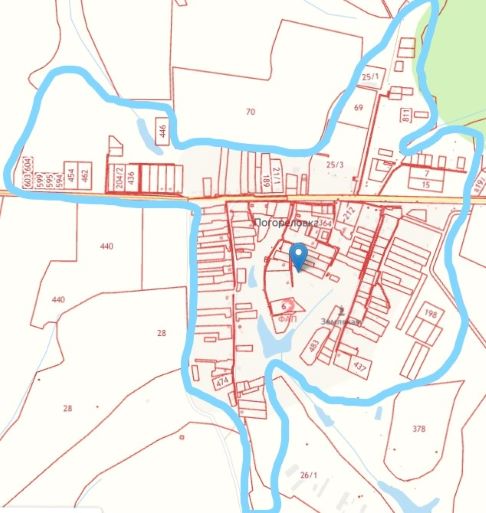 Описание границд. Погореловка от дома №1 до дома №88. Деревня Погореловка находится в западной части Перемышльского района на расстоянии 10,7километра от районного центра. Удаленность от трассы регионального значения «Калуга-Перемышль-Орел» составляет 7 километров.Границы деревни с севера,юга,запада,востока проходят вдоль территории земель сельскохозяйственного назначения,часть территории  деревни  с северо-востока граничит с землями Лесного фонда.
О  регистрации Устава территориального общественного самоуправления «Преображение» в  сельском поселении «Деревня ПогореловкаЗарегистрированв администрации сельскогопоселения «Деревня Погореловка«20» октября 2022года Реестровый №01                       ПринятРешением собрания  граждан,проживающих в следующих границах:  сельское поселение «Деревня Погореловка»д.Погореловка Перемышльского районаКалужской областиПротокол № 1 от «08» октября 2022 года